Punct de prelevare: Robinet Captare Ticoș - BicazNumăr unic identificare proba (ID ): 157Data prelevare: 07.02.2023									                                                    Data  efectuare încercări: 07.02. – 10.02.2023CMA – Concentrație maxim admisă ( Legea 458/2002 republicată) ; AC -  Acceptabilă consumatorilor şi nici o modificare anormală ; Rezultatele raportate ca  „ <... “  sunt sub limita de cuantificare a metodei;Laboratorul de analize apă potabilă Piatra-Neamţ este  înregistrat în Registrul Laboratoarelor pentru Monitorizarea Calităţii Apei Potabile la Ministerul Sănătăţii, Certificat de Înregistrare nr. 668/02.09.2022Rezultatele prezentate în Raportul de încercare  se referă strict la proba prelevată;Clienţii pot obţine o copie a acestui Raport de încercare solicitând-o la telefon: 0233 - 233340 - Relații clienți; e-mail office@apaserv.eu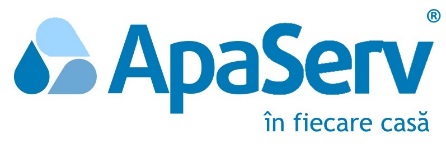 Compania Judeţeană APA SERV S.A. NeamţLaborator analize apa potabilă  Piatra NeamțStr. Bistriței, Nr. 77, Piatra NeamțRAPORT   DE   ÎNCERCARENr.187/10.02.2023ParametrichimiciUnitate demăsurăCMARezultatReferențial încercareParametri microbiologiciUnitate de măsurăCMARezultatReferențial încercareIndicatori  bacteriologiciCuloaregradeAC0SR EN ISO 7887:2002 PS 18Număr colonii 220C nr/mlAC<1ISO  6222:2004PS 15TurbiditateNTU≤ 50,22SR EN ISO 7027-1:2016PS 12Număr colonii 370Cnr/mlAC<1ISO  6222:2004PS 15pHunit. pH6,5…9,57,69SR ISO 10523: 2012PS 10Bacterii  coliformeUFC/100ml00SR EN ISO 9308-1:2015 PS 13ConductivitateµS cm-12500519SR EN 27888:1997PS 11Escherichia coliUFC/100ml00SR EN ISO 9308-1:2015 PS 13Amoniumg/l0,50,026SR ISO 7150-1:2001PS 05EnterocociUFC/100ml00SR EN ISO 7899-2:2002PS 14Clor rezidual   libermg/l  0,1;  0,50,321SR EN ISO 7393-2:2002  PS 09:::::Clorurimg/l25055,12SR ISO 9297:2001PS 01Parametrii analizaţi sunt  conformi cu Legea 458/2002 republicata,  pentru indicatorii prevăzuţi la secţiunea” Monitorizare de control”          Director  General ,                                              Șef  Laborator,             Bogdan Muşat                                            Chim. Marinela OicăParametrii analizaţi sunt  conformi cu Legea 458/2002 republicata,  pentru indicatorii prevăzuţi la secţiunea” Monitorizare de control”          Director  General ,                                              Șef  Laborator,             Bogdan Muşat                                            Chim. Marinela OicăParametrii analizaţi sunt  conformi cu Legea 458/2002 republicata,  pentru indicatorii prevăzuţi la secţiunea” Monitorizare de control”          Director  General ,                                              Șef  Laborator,             Bogdan Muşat                                            Chim. Marinela OicăParametrii analizaţi sunt  conformi cu Legea 458/2002 republicata,  pentru indicatorii prevăzuţi la secţiunea” Monitorizare de control”          Director  General ,                                              Șef  Laborator,             Bogdan Muşat                                            Chim. Marinela OicăParametrii analizaţi sunt  conformi cu Legea 458/2002 republicata,  pentru indicatorii prevăzuţi la secţiunea” Monitorizare de control”          Director  General ,                                              Șef  Laborator,             Bogdan Muşat                                            Chim. Marinela OicăSuma ionilor de calciu si magneziugrade Gminim  514,39SR ISO 6059:2008PS 02Parametrii analizaţi sunt  conformi cu Legea 458/2002 republicata,  pentru indicatorii prevăzuţi la secţiunea” Monitorizare de control”          Director  General ,                                              Șef  Laborator,             Bogdan Muşat                                            Chim. Marinela OicăParametrii analizaţi sunt  conformi cu Legea 458/2002 republicata,  pentru indicatorii prevăzuţi la secţiunea” Monitorizare de control”          Director  General ,                                              Șef  Laborator,             Bogdan Muşat                                            Chim. Marinela OicăParametrii analizaţi sunt  conformi cu Legea 458/2002 republicata,  pentru indicatorii prevăzuţi la secţiunea” Monitorizare de control”          Director  General ,                                              Șef  Laborator,             Bogdan Muşat                                            Chim. Marinela OicăParametrii analizaţi sunt  conformi cu Legea 458/2002 republicata,  pentru indicatorii prevăzuţi la secţiunea” Monitorizare de control”          Director  General ,                                              Șef  Laborator,             Bogdan Muşat                                            Chim. Marinela OicăParametrii analizaţi sunt  conformi cu Legea 458/2002 republicata,  pentru indicatorii prevăzuţi la secţiunea” Monitorizare de control”          Director  General ,                                              Șef  Laborator,             Bogdan Muşat                                            Chim. Marinela OicăFierµg/l200<24SR ISO 6332:1996/C91:2006PS 08Parametrii analizaţi sunt  conformi cu Legea 458/2002 republicata,  pentru indicatorii prevăzuţi la secţiunea” Monitorizare de control”          Director  General ,                                              Șef  Laborator,             Bogdan Muşat                                            Chim. Marinela OicăParametrii analizaţi sunt  conformi cu Legea 458/2002 republicata,  pentru indicatorii prevăzuţi la secţiunea” Monitorizare de control”          Director  General ,                                              Șef  Laborator,             Bogdan Muşat                                            Chim. Marinela OicăParametrii analizaţi sunt  conformi cu Legea 458/2002 republicata,  pentru indicatorii prevăzuţi la secţiunea” Monitorizare de control”          Director  General ,                                              Șef  Laborator,             Bogdan Muşat                                            Chim. Marinela OicăParametrii analizaţi sunt  conformi cu Legea 458/2002 republicata,  pentru indicatorii prevăzuţi la secţiunea” Monitorizare de control”          Director  General ,                                              Șef  Laborator,             Bogdan Muşat                                            Chim. Marinela OicăParametrii analizaţi sunt  conformi cu Legea 458/2002 republicata,  pentru indicatorii prevăzuţi la secţiunea” Monitorizare de control”          Director  General ,                                              Șef  Laborator,             Bogdan Muşat                                            Chim. Marinela OicăAzotațimg/l504,71SR ISO 7890-3:2000PS 07Parametrii analizaţi sunt  conformi cu Legea 458/2002 republicata,  pentru indicatorii prevăzuţi la secţiunea” Monitorizare de control”          Director  General ,                                              Șef  Laborator,             Bogdan Muşat                                            Chim. Marinela OicăParametrii analizaţi sunt  conformi cu Legea 458/2002 republicata,  pentru indicatorii prevăzuţi la secţiunea” Monitorizare de control”          Director  General ,                                              Șef  Laborator,             Bogdan Muşat                                            Chim. Marinela OicăParametrii analizaţi sunt  conformi cu Legea 458/2002 republicata,  pentru indicatorii prevăzuţi la secţiunea” Monitorizare de control”          Director  General ,                                              Șef  Laborator,             Bogdan Muşat                                            Chim. Marinela OicăParametrii analizaţi sunt  conformi cu Legea 458/2002 republicata,  pentru indicatorii prevăzuţi la secţiunea” Monitorizare de control”          Director  General ,                                              Șef  Laborator,             Bogdan Muşat                                            Chim. Marinela OicăParametrii analizaţi sunt  conformi cu Legea 458/2002 republicata,  pentru indicatorii prevăzuţi la secţiunea” Monitorizare de control”          Director  General ,                                              Șef  Laborator,             Bogdan Muşat                                            Chim. Marinela OicăAzotițimg/l0,50,018SR EN 26777:2002/C91:2006 PS 06Parametrii analizaţi sunt  conformi cu Legea 458/2002 republicata,  pentru indicatorii prevăzuţi la secţiunea” Monitorizare de control”          Director  General ,                                              Șef  Laborator,             Bogdan Muşat                                            Chim. Marinela OicăParametrii analizaţi sunt  conformi cu Legea 458/2002 republicata,  pentru indicatorii prevăzuţi la secţiunea” Monitorizare de control”          Director  General ,                                              Șef  Laborator,             Bogdan Muşat                                            Chim. Marinela OicăParametrii analizaţi sunt  conformi cu Legea 458/2002 republicata,  pentru indicatorii prevăzuţi la secţiunea” Monitorizare de control”          Director  General ,                                              Șef  Laborator,             Bogdan Muşat                                            Chim. Marinela OicăParametrii analizaţi sunt  conformi cu Legea 458/2002 republicata,  pentru indicatorii prevăzuţi la secţiunea” Monitorizare de control”          Director  General ,                                              Șef  Laborator,             Bogdan Muşat                                            Chim. Marinela OicăParametrii analizaţi sunt  conformi cu Legea 458/2002 republicata,  pentru indicatorii prevăzuţi la secţiunea” Monitorizare de control”          Director  General ,                                              Șef  Laborator,             Bogdan Muşat                                            Chim. Marinela OicăIndice de permanganatmgO2/l50,82SR EN ISO 8467:2001PS 03Parametrii analizaţi sunt  conformi cu Legea 458/2002 republicata,  pentru indicatorii prevăzuţi la secţiunea” Monitorizare de control”          Director  General ,                                              Șef  Laborator,             Bogdan Muşat                                            Chim. Marinela OicăParametrii analizaţi sunt  conformi cu Legea 458/2002 republicata,  pentru indicatorii prevăzuţi la secţiunea” Monitorizare de control”          Director  General ,                                              Șef  Laborator,             Bogdan Muşat                                            Chim. Marinela OicăParametrii analizaţi sunt  conformi cu Legea 458/2002 republicata,  pentru indicatorii prevăzuţi la secţiunea” Monitorizare de control”          Director  General ,                                              Șef  Laborator,             Bogdan Muşat                                            Chim. Marinela OicăParametrii analizaţi sunt  conformi cu Legea 458/2002 republicata,  pentru indicatorii prevăzuţi la secţiunea” Monitorizare de control”          Director  General ,                                              Șef  Laborator,             Bogdan Muşat                                            Chim. Marinela OicăParametrii analizaţi sunt  conformi cu Legea 458/2002 republicata,  pentru indicatorii prevăzuţi la secţiunea” Monitorizare de control”          Director  General ,                                              Șef  Laborator,             Bogdan Muşat                                            Chim. Marinela OicăSulfaţimg/l250<25Test  rapid MerckPS 20Parametrii analizaţi sunt  conformi cu Legea 458/2002 republicata,  pentru indicatorii prevăzuţi la secţiunea” Monitorizare de control”          Director  General ,                                              Șef  Laborator,             Bogdan Muşat                                            Chim. Marinela OicăParametrii analizaţi sunt  conformi cu Legea 458/2002 republicata,  pentru indicatorii prevăzuţi la secţiunea” Monitorizare de control”          Director  General ,                                              Șef  Laborator,             Bogdan Muşat                                            Chim. Marinela OicăParametrii analizaţi sunt  conformi cu Legea 458/2002 republicata,  pentru indicatorii prevăzuţi la secţiunea” Monitorizare de control”          Director  General ,                                              Șef  Laborator,             Bogdan Muşat                                            Chim. Marinela OicăParametrii analizaţi sunt  conformi cu Legea 458/2002 republicata,  pentru indicatorii prevăzuţi la secţiunea” Monitorizare de control”          Director  General ,                                              Șef  Laborator,             Bogdan Muşat                                            Chim. Marinela OicăParametrii analizaţi sunt  conformi cu Legea 458/2002 republicata,  pentru indicatorii prevăzuţi la secţiunea” Monitorizare de control”          Director  General ,                                              Șef  Laborator,             Bogdan Muşat                                            Chim. Marinela Oică